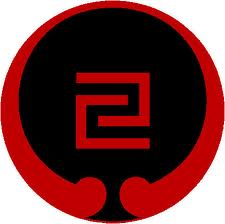 CHB Goju-Ryu Karate Club (incorp.) is hosting their regional camp.Where: Camp Wakarara	2 North Block Road (off Wakarara Road)	Onga-OngaWhen:27th-29th April 2018 ( First training Sat. 28th)Camp Wakarara used to be a school, but is now set up as an outdoor education facility, and is available to the Community. It is 40 kms from Waipukurau.It is at the foot of the Ruahine Mountains.CostsAccommodation: $15 per person per nightFood: $30 for whole weekendTraining: $30What is provided?TrainingGradingShowersGreat foodGood companyBunkroomsWhat to bring?GiSleeping Bag/PillowRunning shoesMouthguardTowel etcDrink BottleRegistration Form CHB Goju Ryu Karate Club Regional CampName: ......................................................................................Age: ...................                      Dojo: .........................................Grade: ...............                      Training/Visitor: .......................Contact name and number in the event of an emergency:...................................................................................................Signature of parent or guardian if under 18: .........................................................................Would appreciate registration forms by Friday 20th April( It also ensures that you get a bed, and lots of great food!)Send to: 	Angela Severinsen	PH: 06 8556807	389 Mill Rd	       027 460 5797		R.D.1 , Takapau 4286, H.B   Email:angelasev123@gmail.comAccommodationFriday NightSaturday NightTotalAdults $15 (per night)Children $15 (per night)Food (Whole Weekend)$30$30Training $30Yes/NoYes/NoSaturday ONLY (Training + Lunch)            $25Saturday ONLY (Training + Lunch)            $25Saturday ONLY (Training + Lunch)            $25Total $Total $Total $